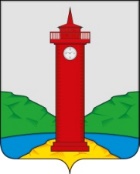 АДМИНИСТРАЦИЯ СЕЛЬСКОГО ПОСЕЛЕНИЯ КУРУМОЧ МУНИЦИПАЛЬНОГО РАЙОНА                                                            ВОЛЖСКИЙ САМАРСКОЙ ОБЛАСТИПОСТАНОВЛЕНИЕ           от «10» января   2020 года   № 12Об утверждении Положения об организации ритуальных услуг исодержании мест захоронения на территории   сельского поселения Курумоч муниципального района Волжский Самарской областиВ соответствии Федеральным законом от 06.10.2003 
№ 131-ФЗ «Об общих принципах организации местного самоуправления в Российской Федерации» и Федеральным законом от 12.01.1996 8-ФЗ «О погребении и похоронном деле», руководствуясь Уставом сельского поселения Курумоч муниципального района Волжский Самарской области, Администрация сельского поселения Курумоч муниципального района Волжский Самарской области ПОСТАНОВЛЯЕТ:    1. Утвердить 	прилагаемое Положение об организации ритуальных услуг и содержании мест захоронения на территории   сельского поселения Курумоч   муниципального района Волжский Самарской области.    2. Постановление от «8» февраля 2016  года   № 44 «Об утверждении Положения об организации похоронного дела на территории сельского поселения Курумоч муниципального района Волжский Самарской области» считать утратившим силу.     3.Опубликовать настоящее постановление в ежемесячном информационном  вестнике «Вести  сельского поселения Курумоч», разместить  на официальном сайте администрации сельского поселения Курумоч муниципального района Волжский Самарской области – www.sp-kurumoch.ru в информационно-телекоммуникационной сети Интернет.     4.Настоящее Постановление вступает в силу со дня его официального опубликования. Глава сельского поселения Курумоч                           		                 муниципального района Волжский                           О.Л.Катынский Кондратьева 8(846)3021910   Приложение  к постановлению администрации                                                                     сельского поселения  Курумочот «10»января 2020 № 12  Положение                                                                                                                                                   об организации ритуальных услуг исодержании мест захоронения                                                                                                     на территории   сельского поселения Курумоч                                           муниципального района Волжский Самарской областиНастоящее Положение разработано в целях реализации полномочий по решению вопроса местного значения, определенного статьей  14 Федерального закона от 06.10.2003  № 131-ФЗ «Об общих принципах организации местного самоуправления в Российской Федерации» и устанавливает порядок организации деятельности и полномочия в сфере ритуальных услуг и содержания
мест захоронения на территории сельского поселения Курумоч муниципального района Волжский Самарской области, а также порядок деятельности специализированной службы по вопросам похоронного дела.Уполномоченным органом местного самоуправления в сфере организации ритуальных услуг и содержания мест захоронения на территории   сельского поселения Курумоч муниципального района Волжский Самарской области является Администрация сельского поселения Курумоч муниципального района Волжский Самарской области (далее – Уполномоченный орган).  К полномочиям администрации сельского поселения Курумоч                                           муниципального района Волжский Самарской области  в сфере организации ритуальных услуг и содержания мест захоронения относится:разработка и принятие муниципальных правовых актов по организации ритуальных услуг и содержанию мест захоронения;принятие решения о создании мест погребения в соответствии с действующим законодательством;предоставление земельного участка для размещения места погребения в соответствии с действующим законодательством;определение размера бесплатно предоставляемого участка земли для погребения умершего;определение правил содержания мест погребения; определение порядка деятельности общественных кладбищ и порядка деятельности вероисповедального кладбища;создание специализированной службы по вопросам похоронного дела; определение требований к качеству гарантируемых услуг, оказываемых специализированной службой по вопросам похоронного дела, на безвозмездной основе и определение стоимости услуг, предоставляемых согласно гарантированному перечню услуг по погребению;определение стоимости услуг, оказываемых специализированной службой по вопросам похоронного дела при погребении умерших, не имеющих супруга, близких родственников, иных родственников либо законного представителя умершего, или при невозможности осуществить ими погребение, при отсутствии иных лиц, взявших на себя обязанность осуществить погребение, а также по погребению умерших (погибших), личность которых не установлена;иные полномочия, предусмотренные федеральными законами, иными нормативными правовыми актами Российской Федерации, законами и иными нормативными правовыми актами Самарской области, Уставом сельского поселения Курумоч                                           муниципального района Волжский Самарской области, муниципальными правовыми актами.            При нарушении санитарных и экологических требований к содержанию места погребения к обязанностям Администрации сельского поселения Курумоч                                           муниципального района Волжский Самарской области относится  приостановление или прекращение деятельности на месте погребения и принятие мер по устранению допущенных нарушений и ликвидации неблагоприятного воздействия места погребения на окружающую среду и здоровье человека, а также создание нового места погребения.Уполномоченным органом  по организации ритуальных услуг и содержания мест захоронения осуществляется:разработка проектов муниципальных правовых актов по организации ритуальных услуг и содержанию мест захоронения;проведение инвентаризации кладбищ на территории сельского поселения Курумоч        муниципального района Волжский Самарской области;разработка и реализация мероприятий по созданию новых, а также эксплуатации, реконструкции, прекращению деятельности кладбищ, а также  по принятию в муниципальную собственность бесхозяйных кладбищ, расположенных на территории сельского поселения Курумоч                                           муниципального района Волжский Самарской области;                                           осуществление контроля за использованием кладбищ и иных объектов похоронного назначения, находящихся в собственности сельского поселения Курумоч     муниципального района Волжский Самарской области;5)  организация формирования и содержания архивного фонда документов в сфере погребения и содержания мест захоронения;6)	иные действия, предусмотренные законодательством, муниципальными правовыми актами.5.	Общественный контроль за деятельностью в сфере похоронного дела в соответствии со статьей 27 Федерального закона от 
12.01.1996 8-ФЗ «О погребении и похоронном деле» осуществляется попечительским (наблюдательным) советом по вопросам похоронного дела в сельском поселении Курумоч    муниципального района Волжский Самарской области. Порядок формирования и полномочия попечительского (наблюдательного) совета по вопросам похоронного дела определяются Администрацией сельского поселения Курумоч                                           муниципального района Волжский Самарской области. 6.	Специализированная служба по вопросам похоронного дела создается Администрацией сельского поселения Курумоч                                           муниципального района Волжский Самарской области.7. Специализированная служба по вопросам похоронного дела в соответствии с Федеральным законом от 12.01.1996 № 8-ФЗ «О погребении и похоронном деле» (далее – специализированная служба):1)принимает решение о погребении умерших на общественных кладбищах; 2) осуществляет погребение умершего и оказание услуг по погребению;3)с учетом места смерти, наличия на указанном умершим месте погребения свободного участка земли, а также с учетом заслуг умершего перед обществом и государством определяет возможность исполнения волеизъявления умершего о погребении его тела (останков) или праха на указанном им месте погребения;4) оказывает гарантированный перечень услуг по погребению;5) осуществляет погребение умерших (погибших), не имеющих супруга, близких родственников, иных родственников либо законного представителя умершего или при невозможности осуществить ими погребение, а также при отсутствии иных лиц, взявших на себя обязанность осуществить погребение;6) осуществляет погребение умерших, личность которых не установлена органами внутренних дел в определенные законодательством Российской Федерации сроки, с согласия указанных органов путем предания земле на определенных для таких случаев участках общественных кладбищ;7) осуществляет иную деятельность в соответствии с действующим законодательством.8. В помещении специализированной службы, где осуществляется прием заказов на оказание гарантированного перечня услуг по погребению, должна находиться в доступном для обозрения месте следующая обязательная информация:1) Федеральный закон от 12.01.1996 8-ФЗ «О погребении и похоронном деле»;2) Указ Президента Российской Федерации от 29.06.1996 № 1001 «О гарантиях прав граждан на предоставление услуг по погребению умерших»;3) Закон Российской Федерации от 07.02.1992 № 2300-1 «О защите прав потребителей»; 4) гарантированный перечень услуг по погребению;5)сведения о порядке оказания гарантированного перечня услуг по погребению на безвозмездной и платной основе;6)требования к качеству услуг, предоставляемых согласно гарантированному перечню услуг по погребению;7)образцы (модели) изготавливаемых и реализуемых предметов похоронного назначения, используемых для оказания гарантированного перечня услуг по погребению, либо их фотографии;8)прейскурант на ритуальные услуги и предметы ритуального назначения;9) сведения о наличии санитарно-эпидемиологических заключений о предметах и веществах, используемых при погребении (гробы, венки, надгробные памятники и т.п.);10) книга отзывов и предложений.9. Представитель (агент) специализированной службы оказывает консультативную помощь лицу, обратившемуся в специализированную службу:- по порядку оказания гарантированного перечня услуг по погребению;- по правилам работы кладбища;- по порядку предоставления и размерам социального пособия на погребение и единовременной материальной помощи, выплачиваемой гражданам в соответствии с законодательством Российской Федерации и Самарской области в сфере погребения и похоронного дела.10. При отсутствии супруга, близких родственников, иных родственников либо законного представителя умершего или при невозможности осуществить ими погребение, а также при отсутствии иных лиц, взявших на себя обязанность осуществить погребение, погребение умершего на дому, на улице или в ином месте после установления органами внутренних дел его личности осуществляется специализированной службой в течение трех суток с момента установления причины смерти, если иное не предусмотрено законодательством Российской Федерации.Погребение умерших, личность которых не установлена органами внутренних дел в определенные законодательством Российской Федерации сроки (неопознанные умершие), осуществляется специализированными службами по вопросам похоронного дела с согласия указанных органов путем предания тела (останков) умершего земле на специально отведенных участках общественных кладбищ.11. Специализированная служба по вопросам похоронного дела обеспечивает формирование и сохранность архивного фонда документов по приему и исполнению заказов на оказываемые услуги по погребению и иные ритуальные услуги.12.	Финансовое обеспечение организации ритуальных услуг и содержания   мест   захоронения   является    расходным      обязательством сельского поселения Курумоч         муниципального района Волжский Самарской области и осуществляется за счет средств местного бюджета и иных источников, определенных законодательством Российской Федерации.